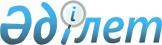 О подписании Протокола о внесении изменения в Соглашение между Правительством Республики Казахстан и Правительством Российской Федерации о пунктах пропуска через казахстанско-российскую государственную границу от 23 декабря 1998 годаПостановление Правительства Республики Казахстан от 14 сентября 2011 года № 1051      Правительство Республики Казахстан ПОСТАНОВЛЯЕТ:

      1. Одобрить прилагаемый проект Протокола о внесении изменения в Соглашение между Правительством Республики Казахстан и Правительством Российской Федерации о пунктах пропуска через казахстанско-российскую государственную границу от 23 декабря 1998 года.

      2. Уполномочить заместителя Председателя Комитета национальной безопасности Республики Казахстан – директора Пограничной службы Мырзалиева Нуржана Кершаизовича подписать от имени Правительства Республики Казахстан Протокол о внесении изменения в Соглашение между Правительством Республики Казахстан и Правительством Российской Федерации о пунктах пропуска через казахстанско-российскую государственную границу от 23 декабря 1998 года, разрешив вносить изменения и дополнения, не имеющие принципиального характера.

      3. Настоящее постановление вводится в действие со дня подписания.      Премьер-Министр

      Республики Казахстан                       К. МасимовОдобрен            

постановлением Правительства 

Республики Казахстан     

от 14 сентября 2011 года № 1051проект Протокол

о внесении изменения в Соглашение

между Правительством Республики Казахстан и Правительством

Российской Федерации о пунктах пропуска через

казахстанско-российскую государственную границу от 23 декабря 1998 г.      Правительство Республики Казахстан и Правительство Российской Федерации, именуемые в дальнейшем Сторонами,

      в соответствии со статьей 9 Соглашения между Правительством Республики Казахстан и Правительством Российской Федерации о пунктах пропуска через казахстанско-российскую государственную границу от 23 декабря 1998 года (далее – Соглашение),

      согласились о внесении в Соглашение нижеследующего изменения: Статья 1      Часть вторую статьи 4 Соглашения изложить в следующей редакции:

      «Стороны уведомляют друг друга об открытии или закрытии установленных пунктов пропуска за 30 дней до планируемой даты открытия или закрытия пунктов пропуска». Статья 2      Настоящий Протокол вступает в силу с даты получения по дипломатическим каналам последнего письменного уведомления о выполнении Сторонами внутригосударственных процедур, необходимых для его вступления в силу.

      Настоящий Протокол прекращает свое действие одновременно с прекращением действия Соглашения.      Совершено в городе ___________ «__» ____________ 2011 года в двух экземплярах, каждый на казахском и русском языках, причем оба текста имеют одинаковую силу.            За Правительство                    За Правительство

          Республики Казахстан                Российской Федерации
					© 2012. РГП на ПХВ «Институт законодательства и правовой информации Республики Казахстан» Министерства юстиции Республики Казахстан
				